Samoset Council, BSA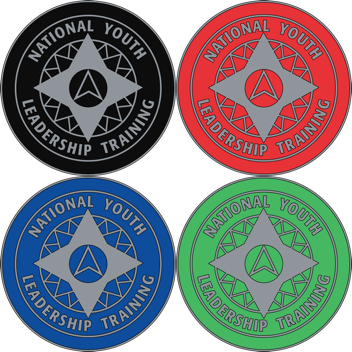 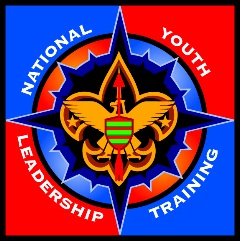 National Youth Leadership TrainingScout Name: _______________________________________________________________Unit # : _____________  Rank: _____________________________Scoutmaster Contact InformationName : __________________________________________________Address: _________________________________________________City, State, ZIP: ____________________________________________Telephone : _______________________________________________Email : ____________________________________________________The home unit Scoutmaster will be contacted by the NYLT Course Staff.